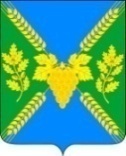 АДМИНИСТРАЦИЯ МОЛДАВАНСКОГО СЕЛЬСКОГО ПОСЕЛЕНИЯ КРЫМСКОГО РАЙОНАПОСТАНОВЛЕНИЕот 19.06.2015г.                                                                                            № 181село МолдаванскоеОб утверждении Правил работы с обезличенными даннымив случае обезличивания персональных данных в администрацииМолдаванского сельского поселения Крымского района	В соответствии с постановлением Правительства Российской Федерации              от 21 марта 2012 года № 211 «Об утверждении перечня мер, направленных на обеспечение выполнения обязанностей, предусмотренных Федеральным законом            «О персональных данных» и принятыми в соответствии с ним нормативными правовыми актами, операторами, являющимися государственными или муниципальными органами», администрация Молдаванского сельского поселения Крымского района п о с т а н о в л я е т:	1. Утвердить Правила работы с обезличенными данными в случае обезличивания персональных данных в администрации Молдаванского сельского поселения Крымского района согласно приложению к настоящему постановлению.2. Обнародовать настоящее постановление в установленных местах и разместить на официальном сайте администрации Молдаванского сельского поселения Крымского района.3. Контроль за исполнением настоящего постановления возложить на главного специалиста администрации Молдаванского сельского поселения Крымского района Л.М.Аблаеву.Постановление вступает в силу со дня его обнародования.Глава Молдаванского сельского поселенияКрымского района                                                                       А.В.УлановскийПриложениек постановлению администрацииМолдаванского сельского поселения Крымского района от «19» июня  2015 года №  181«Об утверждении Правил работы с обезличенными данными в случае обезличивания персональных данных в  администрации Молдаванского сельского поселения Крымского района »Правил работы с обезличенными даннымив случае обезличивания персональных данных в администрации Молдаванского сельского поселения Крымского района	1. Настоящие Правила работы с обезличенными данными в случае обезличивания персональных данных в администрации Молдаванского сельского поселения Крымского района (далее - Правила) разработаны с учетом требований Федерального закона от 27 июля 2006 года № 152 - ФЗ «О персональных данных» (далее - Федеральный закон № 152 - ФЗ) и определяют порядок работы с обезличенными данными в администрации Молдаванского сельского поселения Крымского района.2. Обезличенные  данные конфиденциальны и не подлежат разглашению.3. Обработка обезличенных данных в органе местного самоуправления с использованием средств автоматизации осуществляется с  соблюдением:- парольной политики;- антивирусной политики.4. При обработке обезличенных данных в органе местного самоуправления обеспечивается:- соответствие процедур обезличивания/деобезличивания персональных данных требованиям к обезличенным данным и методам обезличивания;- соответствие процедур обезличивания/деобезличивания условиям и целям обработки персональных данных;- соблюдение прав субъекта персональных данных при реализации процедур обезличивания/деобезличивания, а также при последующей обработке обезличенных данных.5. В случае, когда обработка обезличенных данных поручена органом местного самоуправления третьим лицам, обеспечивается соблюдение требований, предъявляемых третьими  лицами.6. Действия, связанные с внесением изменений и дополнений в массив обезличенных данных, проводятся в режиме транзакций и отражаются в соответствующем журнале.  7. При хранении обезличенных данных в органе местного самоуправления обеспечивается:- раздельное хранение обезличенных данных и дополнительной (служебной) информации о выбранном методе реализации процедуры обезличивания и параметрах процедуры обезличивания;- конфиденциальность дополнительной (служебной) информации о выбранном методе реализации процедуры обезличивания и параметрах процедуры обезличивания.8. При передаче органом местного самоуправления вместе с обезличенными данными информации о выбранном методе реализации процедуры обезличивания и параметрах процедуры обезличивания обеспечивается конфиденциальность канала (способа) передачи данных.9. В процессе обработки обезличенных данных органом местного самоуправления, при необходимости, может проводиться деобезличивание.10. В ходе процедуры деобезличивания в органе местного самоуправления:- соблюдаются требования по безопасности получаемых персональных данных при автоматизированной обработке на средствах вычислительной техники, участвующих в реализации процедуры деобезличивания и обработке деобезличенных данных;- обработка и защита деобезличенных данных осуществляется в соответствии с требованиями Федерального закона  № 152-ФЗ.                              